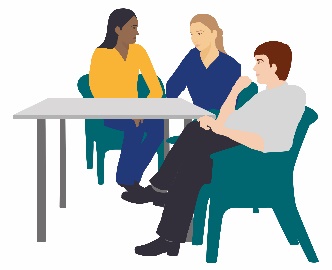 Time Activity Allocation9.00Registration for All 09.15 – 11.30Overview of the Serious Illness Care ProgrammePresenting the Rationale and Evidence Base Benefits of the conversation Research UpdateHow to we identify appropriate patients Documenting a conversationAnita RobertsDr Alison Coackley11.30 – 11.40Coffee / Tea Break11.40 – 11.50 Demonstration of the Conversation Guide in PracticeDr Alison Coackley11.50 – 12.30Understanding  the Conversation Guide Anita Roberts 12.30 – 13.00Lunch 13.00 – 15.30Using the Conversation Guide: Role PlayAnita Roberts / Dr Alison Coackley /Dr Rosie Lord / Dr Brian Haylock15.30 – 15.40Coffee / Tea Break15.40 – 16.00Evaluation and Close Anita Roberts / Dr Alison Coackley 